新 书 推 荐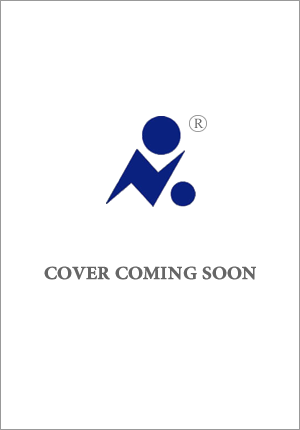 中文书名：《原子安娜》英文书名：ATOMIC ANNA作    者：Rachel Barenbaum出 版 社：Grand Central Publishing代理公司：WME/ANA/Lauren Li页    数：447页出版时间：2022年4月代理地区：中国大陆、台湾审读资料：电子稿类    型：小说内容简介：本书来自《群星的弯曲》（A BEND IN THE STARS）作者，讲述了一个史诗般令人振奋的冒险故事，在这部小说中，一个家庭中的三代女性共同努力，穿越时空，纠正过去的错误，防止切尔诺贝利的灾难。1986年4月26日，苏联，著名的俄罗斯科学家安娜·伯克夫（Anna Berkov）在床上惊醒。这是切尔诺贝利核电站的四号反应堆碎裂的时刻。这也是安娜——她一生都在思考时间旅行的科学——第一次穿越时空来到1992年的亚美尼亚山脉的中部，发现了一个年轻的女子——她那疏远的女儿莫莉（Molly）——胸部中弹。安娜开始穿越时空的冒险，回到过去的那些重要时刻，纠正错误，让自己的家庭通往一个更好的未来，同时防止了切尔诺贝利事故的发生。20世纪70年代，莫莉在费城郊区的一个俄罗斯人社区长大，她从未了解过自己的生母安娜，一位著名的科学家。她在漫画书的世界里找到了慰藉，还尝试着创作起了自己的系列小说《原子安娜》，讲述亚美尼亚山区穿越时空的女性超级英雄。她决心了解她的家族历史，并努力实现自己想成为一名艺术家的理想——直到她遇到了反复无常、魅力四射的维克多（Viktor）。他们旋风般的浪漫爱情，使她的生活走上了一条完全不同的道路……莱莎（Raisa）从小就在她的祖父母身边长大，放学后在屠宰场帮他们干活，而她的母亲莫莉则迷失在毒品和错误选择中，过着漂泊无依的生活。她从数学公式和科学可能性中获得安慰，也从她与住在隔壁的善良男孩的友谊中得到安慰。然后，她偶然遇到了一位陌生的老妇人，她和她一样热爱科学，这场相遇使她对自己钻研的学科有了更深的理解……《原子安娜》（Atomic Anna）是伯克夫家族女性们的一场穿越时空的震撼旅程。她们必须共同防止20世纪最严重的核灾难，修复数十年来母女之间的伤害和遗弃，并确保莫莉的生命不会结束在亚美尼亚的山区。这些才华横溢的女性拼命对抗着她们发现的力量巨大的事物，在这个过程中，她们不得不去思考，是什么造就了一个真正的英雄？因为当一种知识出现在世界上时，没有人能控制它是用来做好事还是用来做坏事。她们还要面对另一个问题：仅仅因为你有机会改变过去，是否就意味着你应该去将其改变？作者简介：雷切尔·巴伦巴姆（Rachel Barenbaum）的处女作《群星的弯曲》（A BEND IN THE STARS）入选了“《纽约时报》夏季阅读精选”书单（New York Times Summer Reading Selection）和 Barnes & Noble书单的杰出新晋作家精选（Barnes & Noble Discover Great New Writers selection）。雷切尔是一位多产的作家和评论家，她的作品发表在《洛杉矶书评》（LA Review of Books）、《特拉维夫书评》（Tel Aviv Review of Books）、LitHub和DeadDarlings等报刊媒体上。她曾是布兰迪斯大学（Brandeis University）哈达萨-布兰迪斯研究所（Hadassah-Brandeis Institute）名誉研究员，是“寒士街”（Grub Street）的小说孵化项目（Novel Incubator program）的毕业生。她也是A Mighty Blaze网站的Debut Spotlight和Debut Editor这两个栏目的创始人。她在成为全职作家之前曾是一名对冲基金经理和健身教练。她拥有哈佛大学的商业、文学和哲学学位。她目前住在马塞诸塞州布鲁克莱恩镇。谢谢您的阅读！请将反馈信息发至：李文浩（Lauren Li）安德鲁·纳伯格联合国际有限公司北京代表处北京市海淀区中关村大街甲59号中国人民大学文化大厦1705室邮编：100872电话：010-82449901传真：010-82504200Email：Lauren@nurnberg.com.cn网址：http://www.nurnberg.com.cn
微博：http://weibo.com/nurnberg豆瓣小站：http://site.douban.com/110577/微信订阅号：ANABJ2002